[Nom de l’Association][Nom-Prénom du demandeur][Adresse du demandeur][Téléphone][Courriel]A [lieu], le [date]A l’attention de M. Le MaireMichel VALLAPlace de l’hôtel de ville85150 LES ACHARDSObjet : Demande d'autorisation pour organiser une manifestation (au moins 2 mois avant la date)Monsieur le Maire,Nous avons l'honneur de solliciter l'autorisation d'organiser……………………. [un vide grenier, tournoi sportif, gala, etc.] décrite en page 2, le……………………. [date], à …………………………[lieu précis de la manifestation], de……… heures à……… heures lors duquel nous attendons ….. [nb de participants].Afin d’organiser cette manifestation dans les meilleures conditions, nous vous demandons également l’autorisation d’utiliser les équipements et le matériel listés page 3.[Aussi, pour assurer la sécurité de cet évènement nous sollicitons un arrêté de circulation et de stationnement suivant le plan fourni en pièce jointe (vide grenier, course sur route …).]Dans l'attente d'une réponse que nous espérons favorable, je vous prie d'agréer, Monsieur le Maire, l'expression de mes salutations distinguées. Pour le président de [Nom de l’Association],[Nom-Prénom et qualité du demandeur] [signature]AVIS FAVORABLE à titre gracieux   		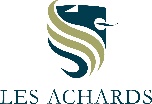 AVIS DÉFAVORABLE Le     /     / 20..	Le MaireMichel VALLA.Description de la manifestationNOM ET COORDONNÉES DE L’ASSOCIATION OU DE L’ORGANISME DEMANDEUR : …………………………………………………………………………………………………..……………………………………………………………………………………………………………………………………………..……………………………………………………………………………………………………………………………………………..……………………………………………………………………………………………………………………………………………..……………………………………………………………………………………………………………………………………………..…………………………………………Personne à contacter pour ce projet : @ : …………………………………………… : ……………………………………………INTITULÉ DU PROJET :………………………………………………………. ……..…………………………………………DESCRIPTIF DU PROJET :…………………………………………..……………………………………………………………..………………………………….…………………………………………………………………………………………………..……………………………………………………………………………………………………………………………………………..……………………………………………………………………………………………………………………………………………..……………………………………………………………………………………………………………………………………………..…………………………………………Date(s) du projet : …………………………………. Public visé : ……………………………………….Nb de participants attendus :  ………… ………….. de la Commune Les Achards  ………….. des Communes du Pays des Achards, lesquelles : …………………………… …………… Hors Commune CCPA, préciser :……………………….Lieu(x) envisagé(s): …………………………………………………………..Partenaires éventuels : ……………………………………………… ASSURANCE :En cas d’acceptation du projet, je certifie avoir contracté une assurance auprès de « nom et coordonnées de l’assurance » afin de couvrir tous les pratiquants (licenciés, adhérents et hors association). A réception de la réponse favorable de la Commune Les Achards, une copie de l’attestation d’assurance couvrant la manifestation sera envoyée à associations@lesachards.fr[Date]Mention Lu et approuvéSignatureLISTE DU MATÉRIEL À RÉSERVER Tous retraits et restitutions de matériel seront effectués PAR VOS SOINS sauf autorisation exceptionnelle de la mairie.  Le retrait du matériel s’effectue sur rendez-vous :RDV pour le retrait du matériel le …………………………………...... à ………………...... La restitution du matériel s’effectue sur rendez-vous : RDV pour la restitution du matériel le …………………………………à ………………... QUANTITÉ DEMANDÉECONFIRMÉ PAR LA MAIRIEOBSERVATIONSBarrières de sécuritéCoffrets électriques x2 (Branchement en 380V ou 220V)Moquettes, préciser le nombre et m2:Camions Poids lourd et léger [à fournir lors de la demande : nom du ou des conducteurs, copie du ou des permis du(des) conducteurs, l’attestation d’assurance RC des conducteurs ou celle de l’association couvrant les conducteurPoubelles (ordures ménagères) Poubelles jaunes Remorque Podium (50M²)  - sous réserve accord CCPAPetit Podium (30m²) – sous réserve accord CCPA   Date de la réservation :  ……../………/……. Signature du demandeur : Date de la confirmation de la Mairie :  ……../………/……. Signature : 